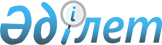 О переименовании улиц в селе Курминское, Курминского сельского округаРешение акима Курминского сельского округа Абайского района Карагандинской области от 4 марта 2020 года № 1. Зарегистрировано Департаментом юстиции Карагандинской области 12 марта 2020 года № 5745
      На основании подпункта 4 статьи 14 Закона Республики Казахстан от 8 декабря 1993 года "Об административно-территориальном устройстве Республики Казахстан", пункта 2 статьи 35 Закона Республики Казахстан от 23 января 2001 года "О местном государственном управлении и самоуправлении в Республике Казахстан" и с учетом мнения населения аким Курминского сельского округа РЕШИЛ:
      1. Переименовать в селе Курминское, Курминского сельского округа, Абайского района, Карагандинской области следующие улицы:
      1) улицу Дружбы в улицу Достық;
      2) улицу Спасская в улицу Сарыарқа;
      3) улицу Лиманная в улицу Бірлік;
      4) улицы Мира, Мирная объединить в улицу Бейбітшілік;
      5) улицу 50 лет Казахстана в улицу Абай;
      6) улицу Асфальтная в улицу Керуен;
      7) улицу Молодежная в улицу Жастар.
      2. Контроль за исполнением данного решения оставляю за собой.
      3. Настоящее решение вводится в действие по истечении десяти календарных дней после дня первого официального опубликования.
					© 2012. РГП на ПХВ «Институт законодательства и правовой информации Республики Казахстан» Министерства юстиции Республики Казахстан
				
      Аким Курминского сельского округа:

Садвакасов А.Д.
